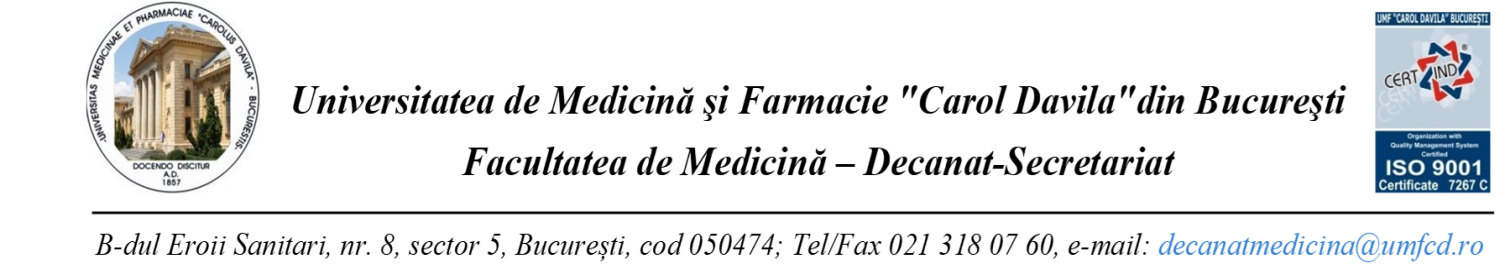   DATE PROBA DIDACTICA SI PRELEGEREA PUBLICA PENTRU POSTURILE DE PROFESOR – SEMESTRUL I - an universitar 2020/2021NR. CRT.DEPARTAMENTDISCIPLINĂPOSTUL SCOS LA CONCURSDATA, LOC SI ORA PROBA DIDACTICADATA, LOC SI ORA PRELEGEREA PUBLICADEP. 2 CLINIC - BOLI INFECȚIOASE,EPIDEMIOLOGIE, MICROBIOLOGIE, PARAZITOLOGIE,VIRUSOLOGIE, ENDOCRINOLOGIEBOLI INFECȚIOASE I – INSTITUTUL NAȚIONAL DE BOLI INFECȚIOASE „PROF. DR. MATEI BALȘ”PROF. POZ. 44.02.2021, ORA 9.00, ONLINEMICROBIOLOGIE III - SUUBPROF. POZ. 14.02.2021, ORA 10.00, ONLINEFIZIOLOGIE I PROF. POZ. 34.02.2021, ORA 16.00, ONLINEDEP. 3 CLINIC – NEFROLOGIE, UROLOGIE, IMUNOLOGIA TRANSPLANTULUI, DERMATOLOGIE, ALERGOLOGIENEFROLOGIE – INST. CL. FUNDENIPROF. POZ. 14.02.2021, ORA 13.00, SPITALUL CL. DE NEFROLOGIE DR. CAROL DAVILA/ONLINEDEP. 4 CLINIC – PATOLOGIE CARDIO-TORACICĂCARDIOLO GIE – INSTITUTUL DE URGENTA PENTRU BOLI CARDIOVASCULARE „PROF.DR.C.C.ILIESCU”PROF. POZ. 21.02.2021, ORA 12.00, INSTITUTUL PROF. DR. C. C. ILIESCU/ONLINEPROF. POZ. 31.02.2021, ORA 13.00, INSTITUTUL PROF. DR. C. C. ILIESCU/ONLINECHIRURGIE CARDIOVASCULARA –SPITALUL CLINIC DE URGENTA BUCURESTIPROF. POZ. 12.02.2021, ORA 12.00, INSTITUTUL PROF. DR. C. C. ILIESCU/ONLINEDEP. 5- CLINIC -  MED. INTERNĂ, CARDIOLOGIE, GASTROENTEROLOGIE, HEPATOLOGIE, REUMATOLOGIE, GERIATRIEMEDICINĂ INTERNĂ II ȘI GASTROENTEROLOGIE - SUUBPROF. POZ. 24.02.2021, ORA 12.00, ONLINEREUMATOLOGIE – SP. CL. CANTACUZINOPROF. POZ. 12.02.2021, ORA 16.00, SPITALUL DR. I. CANTACUZINO/ONLINEMEDICINĂ INTERNĂ I ȘI GASTROENTEROLOGIE - SUUBPROF. POZ. 11.02.2021, ORA 13.00, ONLINEDEP. 7 CLINIC - PEDIATRIEPEDIATRIE – INST. CL. FUNDENIPROF. POZ. 13.02.2021,,ORA 9.00, SEDIUL DISCIPLINEIDEP. 11 CLINIC – CHIRURGIE PLASTICA SI RECONSTRUCTIVA, CHIRURGIE PEDIATRICACHIRURGIE PLASTICĂ, MICROCHIRURGIE RECONSTRUCTIVĂ -SPITALUL CLINIC DE URGENȚĂ „PROF. DR. AGRIPPA IONESCU”PROF. POZ. 14.02.2021, ORA 11.00, SALA DE CONSILIU, UNITATEA DE ARSI GRAV, SCUBCOMPARTIMENTUL CHIRURGIE PLASTICĂ, MICROCHIRURGIE RECONSTRUCTIVĂ -SPITALUL UNIVERSITAR DE URGENȚĂ „ELIAS”PROF. POZ. 14.02.2021, ORA 10.00, SALA DE CONSILIU, UNITATEA DE ARSI GRAV, SCUB